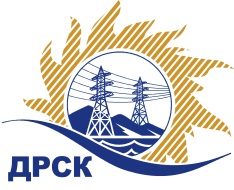 Акционерное Общество«Дальневосточная распределительная сетевая  компания»Уведомление № 2 о внесение изменений в Извещение и Документацию о закупке № 724/УКСг. Благовещенск                                                                               15.09.2016 г.Организатор (Заказчик) – АО «Дальневосточная распределительная сетевая компания» (далее – АО «ДРСК») (Почтовый адрес: 675000, Амурская обл., г. Благовещенск, ул. Шевченко, 28, тел. 8 (4162) 397-307)	Заказчик: АО «Дальневосточная распределительная сетевая компания» (далее – АО «ДРСК») (Почтовый адрес: 675000, Амурская обл., г. Благовещенск, ул. Шевченко, 28, тел. 8 (4162) 397-307).  Способ и предмет закупки: открытый электронный запрос цен (b2b-energo.ru): Разработка ПСД для выполнения мероприятий по технологическому присоединению заявителей к электрическим сетям 10/0,4 кВ для СП "ЦЭС" филиала АО "ДРСК" -"Амурские электрические сети" (Благовещенск, Благовещенский р-н, Белогорск, Белогорский р-н и т.д.)	Извещение опубликованного на сайте в информационно-телекоммуникационной сети «Интернет» www.zakupki.gov.ru (далее - «официальный сайт») № 31604043518 от 30.08.2016Изменения внесены:В Извещение: пункт 14. Сведения о дате начала и окончания приема заявок, месте и порядке их представления Участниками: Дата начала подачи заявок на участие в закупке: «30» августа 2016 года.  Дата окончания приема заявок на участие в закупке: 10:00 часов местного (Благовещенского) времени (04:00 часов Московского времени) «16» сентября 2016 года по адресу - www.b2b-energo.ru.пункт 16. Дата, время и место вскрытия конвертов с заявками на участие в закупке: 10:00 часов местного (Благовещенского) времени (04:00 часов Московского времени) «19» сентября 2016 года. Система b2b-esv.пункт 17. Дата, время и место рассмотрения заявок и подведения итогов закупки: Предполагается, что рассмотрения заявок и подведение итогов  закупки будет осуществлено в АО «ДРСК»  в срок до 17:00 часов (Благовещенского) времени до 30.09.2016 г. Организатор вправе, при необходимости, изменить данный срок.В Документацию о закупке: пункт 3.2.17 Срок окончания приема заявок на участие в закупке: 10:00 часов местного (Благовещенского) времени (04:00 часов Московского времени) «16» сентября 2016 года. По адресу - www.b2b-energo.ru. (далее - ЭТП).пункт 3.2.18 Дата и время вскрытия конвертов с заявками на участие в закупке: 10:00 часов местного (Благовещенского) времени (04:00 часов Московского времени) «19» сентября 2016 года. По адресу - www.b2b-energo.ru. (далее - ЭТП).пункт 3.2.20 Дата и время и место рассмотрения заявок и подведение итогов закупки: Предполагается, что подведение итогов  закупки будет осуществлено в срок до 17:00 (Благовещенского) времени  до 30.09.2016 г по адресу 675000, Благовещенск, ул. Шевченко, 28, каб. 210. Организатор вправе, при необходимости, изменить данный срок	Все остальные условия Извещения и Документации о закупке остаются без изменения.Ответственный секретарь  Закупочнойкомиссии АО «ДРСК» 2 уровня     						М.Г. ЕлисееваИгнатова Т.А.(416-2) 397-307   ignatova-ta@drsk.ru 